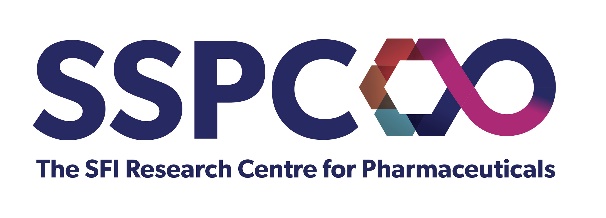 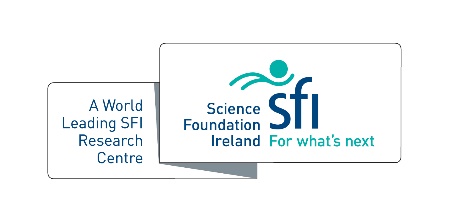 For exceptional PhD graduates based on their PhD achievements and outputs:CriteriaPhD viva-defence completed in 2021 calendar yearSSPC core-funded studentsEndorsed by PhD SupervisorName:PhD Title:Supervisor:Host Institution:PhD Project Description (500 words max)How did SSPC contribute to my PhD experience (500 words max)Top 3 Outputs from PhD Project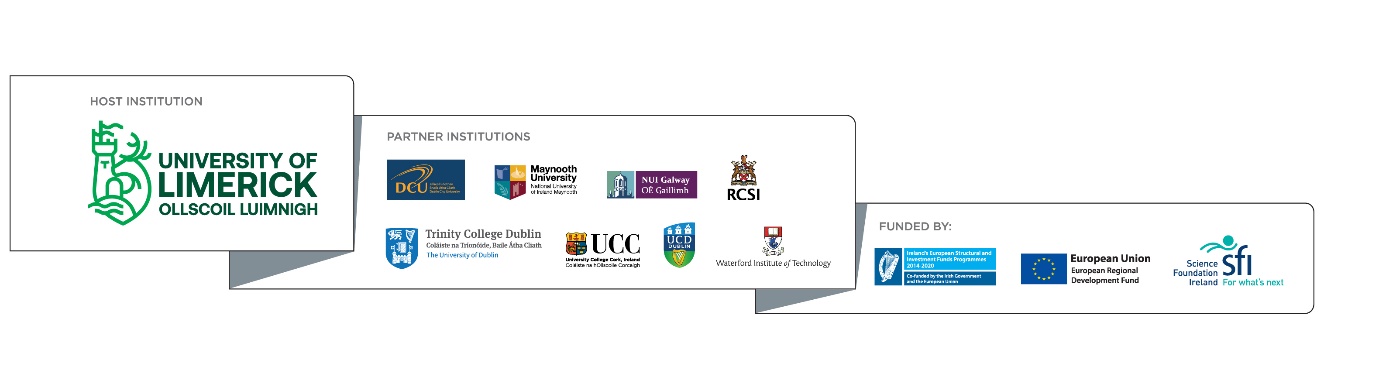 